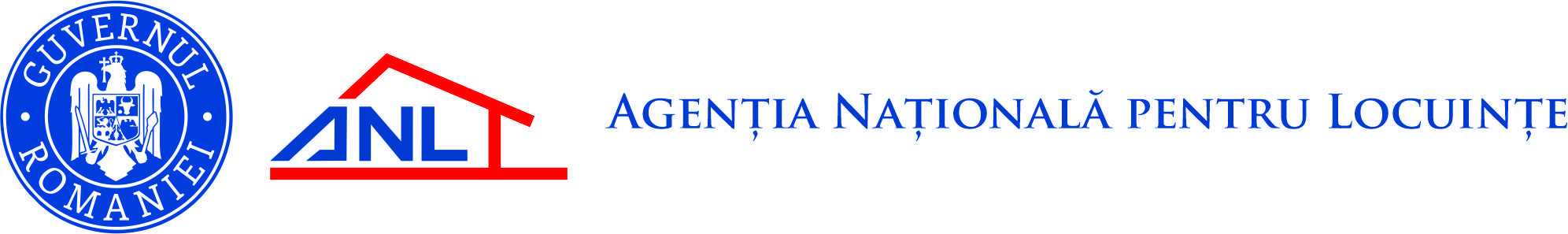                                                                 Direcție/Departamet/Serviciu               T +40(21)307 67 19                  Bd. Unirii nr. 61, bl.F3, sector 3           F +40(21)320 61 10                                                                București, 030828	                          www.anl.roINFORMAREÎn atenția beneficiarilor de credit ipotecar, amplasament Henri Coandă, sector 1, municipiul BucureștiAvând în vedere faptul că, în cadrul ANL, există multiple sesizări din partea beneficiarilor de imobile amplasate în sectorul 1, Municipiul București, Cartier Henri Coandă, cu privire la dificultăţile întâmpinate în obţinerea CERTIFICATULUI DE EDIFICARE A CONSTRUCȚIEI, în vederea cadastrării și intabulării locuinței(fie la Recepția la Terminarea Lucrărilor, fie la Recepția la stadiul fizic), Agenția Națională pentru Locuințe, cu sprijinul Ministerului Dezvoltării, Lucrărilor Publice şi Administraţiei, a avut două întâlniri operaționale cu reprezentanții Primăriei Sectorului 1 și cei ai Agenției Naționale de Cadastru și Publicitate Imobiliară. În urma discuțiilor purtate, și ca urmare a prezentării situației amplasamentului de către ANL, reprezentanții  Primăriei Sectorului 1 au acceptat argumentele prezentate de agenţie privind necesitatea eliberării Certificatului de Edificare a Construcţiei și, s-au  angajat ca, cel mai târziu până la finele anului 2021, să elaboreze și să aprobe o procedură operațională. Ulterior aprobării acesteia, Primăria sectorului 1 va demara procesul de eliberare a certificatelor de edificare a locuințelor pentru beneficiarii  imobilelor din sectorul 1, cartier Henri Coandă.